«Ваше здоровье – в ваших руках»               Памятка для пациента:Как защитить себя от инфекций и вирусных заболеванийФакты об инфекциях и вирусных заболеваниях:На сегодняшний день медикам известно около 1200 различных инфекций, в той или иной мере опасных.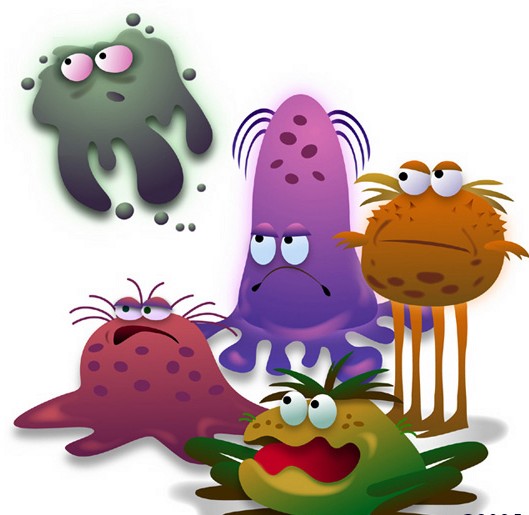 На инфекционные болезни в структуре всех заболеваний приходится от 20 до 40%.По данным ВОЗ, ежегодная смертность только от ОРВИ и их осложнений составляет почти 4,5 млн. человек.Благодаря вакцинации удалось победить ряд смертельно опасных заболеваний, только от натуральной оспы в прошлом ежегодно погибало 5 миллионов человек.Если бы полностью выполнялась программа по вакцинации, удалось бы предотвратить ежегодно 350000 смертей от коклюша; 1,1 млн. - от кори; 800000 - от гепатита, 300000 - от столбняка, 30000 - от желтой лихорадки, 30000 - от менингита, 500000 - от уродств, связанных с врожденной краснухой.Инфекционные заболевания — это группа заболеваний, вызываемых проникновением в организм патогенных (болезнетворных) микроорганизмов.С патогенными микроорганизмами мы сталкиваемся ежедневно, но заболеем мы или нет, зависит не только от агрессивности микроба, но и от состояния нашего организма – насколько хорошо он умеет защищаться.Способность организма защищаться от бактерий, вирусов, других микроорганизмов, различных чужеродных веществ называется иммунитетом.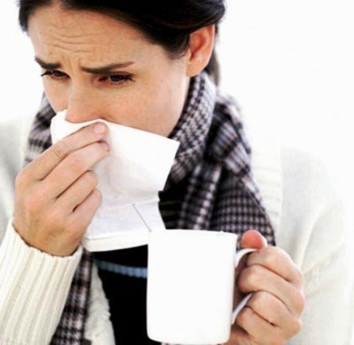 Факторы риска, воздействие которых ослабляет иммунитет:острый и хронический стресс, недостаток сна;несбалансированное питание;«истощающие заболевания» (анемия, алкоголизм, наркомания и др.);длительный прием антибиотиков и некоторых других препаратов;эндокринная патология (сахарный диабет, заболевания щитовидной железы и др.);пожилой и старческий возраст, беременность и др. состояния.Проверьте, а все ли в порядке с иммунитетом у Вас?Профилактические меры для поддержания и укрепления иммунитета:неспецифическая профилактика: повышение сопротивляемости организма гигиеной, физкультурой, физическими и лекарственными средствами;карантинные мероприятия и уничтожение источника инфекции;проведение профилактических прививок.При проведении профилактических прививок нужно знать и помнить:Что вред от прививки минимальный в сравнении с последствиями инфекции, поэтому старайтесь делать прививки себе и детям по национальному календарю. В ответ на введение вакцины развивается местная и общая реакция. Местная реакция проявляется в виде покраснения и уплотнения в месте введения, общая - повышением температуры до тела до 38,5°С, головной болью, недомоганием.За привитыми важно наблюдать, особенно в первые 30 минут, когда могут развиться немедленные аллергические реакции.Прививки, не входящие в национальный календарь, ставятся по показаниям.НАЦИОНАЛЬНЫЙ КАЛЕНДАРЬ ПРОФИЛАКТИЧЕСКИХ ПРИВИВОКНеспецифическая профилактика инфекций и вирусных заболеваний:Движение - это жизнь! Активный образ жизни: плавание, бег, прогулки пешком, занятия гимнастикой помогают повысить иммунитет, способствуя изменению гормонального, химического состава крови и обновлению иммунных клеток.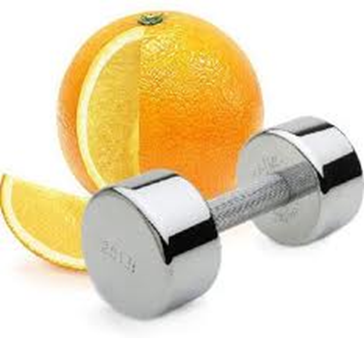 Мощным эффектом с позиции повышения иммунитета является закаливание. Необходимо начинать постепенно, но довести интенсивность и продолжительность процедур до существенных величин. Например, начать с 1 минуты пребывания под прохладной водой в душе и, постепенно, довести это время до 5-10 минут.Сходите в баню! Укрепление иммунитета через парную в русской бане - весьма эффективный прием. Контрастная смена низких и высоких температур – идеальный способ поднять иммунитет (имеются противопоказания).Говорить о том, как повысить иммунитет при недосыпании - бесполезное занятие. При сегодняшнем темпе жизни мы забываем, что 8-ми часовой сон - это необходимость для нормального функционирования организма.Умейте расслабляться и бороться со стрессами: быстро отходите от проблем сегодняшнего дня и переключайтесь на приятные моменты жизни.Для повышения иммунитета очень важно поддерживать внутреннюю среду организма в чистоте. Не допускайте систематического попадания в организм токсических веществ. Следует исключить курение.Содержите в чистоте Ваш дом, рабочее место.Следите за собой, соблюдайте личную гигиену. Умейте правильно питаться.Можно сразу выделить десятку лидеров продуктов – защитников иммунитета: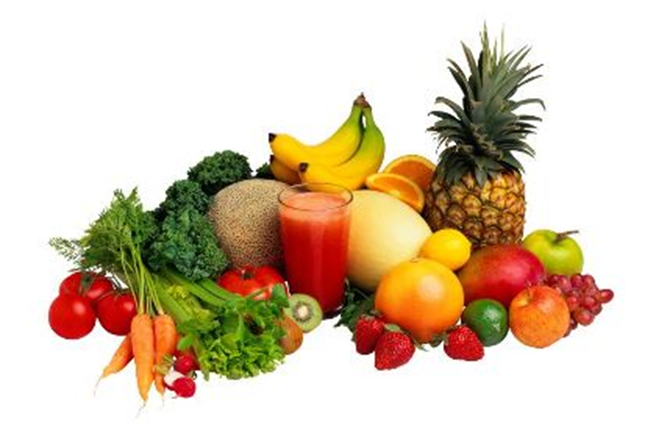 ЗЕЛЕНЫЙ ЧАЙ,ВЕЩЕСТВА В СОСТАВЕ ПИЩИ, ПОВЫШАЮЩИЕ ИММУНИТЕТ: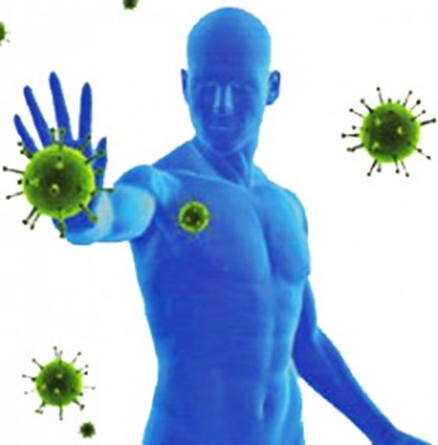 ВопросДаНетБаллы1. Вы регулярно занимаетесь спортом?2. В холодную погоду вы быстро замерзаете? У вас постоянно ледяные ноги и руки?3. Вы умеете быстро справляться со стрессом, никогда не расстраиваетесь по пустякам и любую свободную минуту используете для полноценного отдыха?4. Вы простужаетесь чаще 4 раз в год?5. Любой недуг пытаетесь побороть только с помощью лекарств?6. В вашем рационе много овощей и фруктов, зимой и весной вы обязательно принимаете витамины?7. Вы общительны, у вас много друзей?8. Вы счастливы в любви и довольны семейной жизнью?9. Вы любите свежий воздух и много гуляете?10. Вы курите?11. Время от времени вы пьете хорошее вино?12. Вы живете в городе?13. Вы тщательно следите за своей фигурой?14. Вы часто пользуетесь общественным транспортом?15. Вы работаете в большом коллективе?16. Вы пьете достаточно много воды или чая (до  в день)?17. Вы много времени проводите в теплом помещении?18. У вас тяжелая ответственная работа, на вас лежат еще и домашние дела?19. Вы регулярно ходите в баню или сауну? За каждый ответ «да» на вопросы 1, 3, 6, 7, 8, 9, 11, 13, 16,19 и «нет» на вопросы 2, 4, 5, 10, 12, 14, 15, 17, 18 - запишите себе по баллу. Сложите количество полученных баллов.ИТОГО:  ИТОГО:  ИТОГО:  БаллыСостояние иммунитетаРекомендации1-6Ваш иммунитет практически на нуле.Отсюда частые недомогания, апатия. Вам необходима консультация врача.7-12В обороне вашего организма есть бреши.Измените образ жизни и питания, начинайте утро с контрастного душа, увеличьте количество витаминов.13-18У вас сильная иммунная системаУкрепляйте ее и поддерживайте ее в оптимальном состоянии.Категории и возраст граждан, подлежащих профилактическим прививкамНаименование прививкиНоворожденные в 1-е 24 часа жизни1-я вакцинация против вирусного гепатита В – все, если нет противопоказаний.Новорожденные на 3 - 7 день жизниВакцинация против туберкулеза – в зависимости от распространенности туберкулеза в регионе и факторов риска.Дети в 1 месяцВторая вакцинация против вирусного гепатита В – все, если нет противопоказанийДети в 2 месяца3-я вакцинация против вирусного гепатита В – дети из групп риска, если нет противопоказаний.Дети в 3 месяца1-я вакцинация против дифтерии, коклюша, столбняка – все, если нет противопоказаний.Дети в 3 месяца1-я вакцинация против гемофильной инфекции – проводится детям из групп риска.Дети в 3 месяца1-я вакцинация против полиомиелита – все, если нет противопоказаний.Дети в 4,5 месяцев2-я вакцинация против дифтерии, коклюша, столбняка – все, если нет противопоказаний детям данной возрастной группы, получившим первую вакцинацию в 3 месяца.Дети в 4,5 месяцев2-я вакцинация против гемофильной инфекции, по показаниям детям данной возрастной группы, получившим первую вакцинацию в 3 месяца.Дети в 4,5 месяцевВторая вакцинация против полиомиелита – все, если нет противопоказаний.Дети в 6 месяцевТретья вакцинация против дифтерии, коклюша, столбняка – все, получившие первую и вторую вакцинацию в 3 и 4,5 месяца соответственно, если нет противопоказаний.Дети в 6 месяцев3-я вакцинация против вирусного гепатита В – все, не относящиеся к группам риска, получившим первую и вторую вакцинацию в 0 и 1 месяц, если нет противопоказаний.Дети в 6 месяцев3-я вакцинация против гемофильной инфекции – все дети групп риска, получившие первую и вторую вакцинацию в 3 и 4,5 месяца соответственно.Дети в 6 месяцев3-я вакцинация против полиомиелита – все, если нет противопоказаний.Дети в 12 месяцевВакцинация против кори, краснухи, эпидемического паротита – все, если нет противопоказаний.Дети в 12 месяцев4-я вакцинация против вирусного гепатита В – все дети из групп риска, если нет противопоказаний.Дети в 18 месяцев1-я ревакцинация против дифтерии, коклюша, столбняка – все, если нет противопоказаний.Дети в 18 месяцев1-я ревакцинация против полиомиелита – все, если нет противопоказанийДети в 18 месяцевРевакцинация против гемофильной инфекции, проводят однократно детям, привитым на первом году жизни.Дети в 20 мес.2-я ревакцинация против полиомиелита – все, если нет противопоказаний Дети в 6 летРевакцинация против кори, краснухи, эпидемического паротита – все, если нет противопоказаний.Дети в 6 - 7 лет2-я ревакцинация против дифтерии, столбняка – все, если нет противопоказанийДети в 7 летРевакцинация против туберкулеза проводится не инфицированным микобактериями туберкулеза туберкулиноотрицательным детям.Дети в 14 лет3-я ревакцинация против дифтерии, столбняка – все, если нет противопоказанийДети в 14 лет3-я ревакцинация против полиомиелита – все, если нет противопоказаний.Дети в 14 летРевакцинация против туберкулеза в 14 лет проводится в регионах с высокой заболеваемостью туберкулезом туберкулиноотрицательным детям, не получившим прививку в 7 лет.Взрослые от 18 летРевакцинация против дифтерии, столбняка – все, если нет противопоказаний, проводится взрослым от 18 лет каждые 10 лет с момента последней ревакцинации.Дети от 1 года до 18 лет, взрослые от 18 до 55 летВакцинация против вирусного гепатита В –проводится всем, не привитым ранее, по схеме 0-1-6 (1 доза - в момент начала вакцинации, 2 доза - через месяц после 1 прививки, 3 доза - через 6 месяцев от начала иммунизации).Дети от 1 года до 18 лет, девушки от 18 до 25 летИммунизация против краснухи проводится детям, от 1 года до 18 лет, не болевшим, не привитым, привитым однократно против краснухи, и девушкам от 18 до 25 лет, не болевшим, не привитым ранее.Дети с 6 месяцев, учащиеся 1- 11 классов; студенты ВУЗов и СПТУ; взрослые, работающие по отдельным профессиям и должностям; взрослые старше 60 летВакцинация против гриппа, проводится указанным категориям граждан ежегодно.Дети в возрасте 15-17 лет включительно и взрослые в возрасте до 35 летИммунизация против кори проводится детям в возрасте 15 - 17 лет включительно и взрослым в возрасте до 35 лет, не привитым ранее, не имеющим сведений о прививках против кори и не болевшим корью ранее. Лица, привитые ранее однократно, подлежат проведению однократной иммунизации с интервалом не менее 3-х месяцев между прививками.